HOW TO PAIR YOUR FOB TO YOUR MCOMPASS TABLETClick start  Control Panel  Hardware and Sound  Add a Device Look for Medspira AMP-SPP and click next 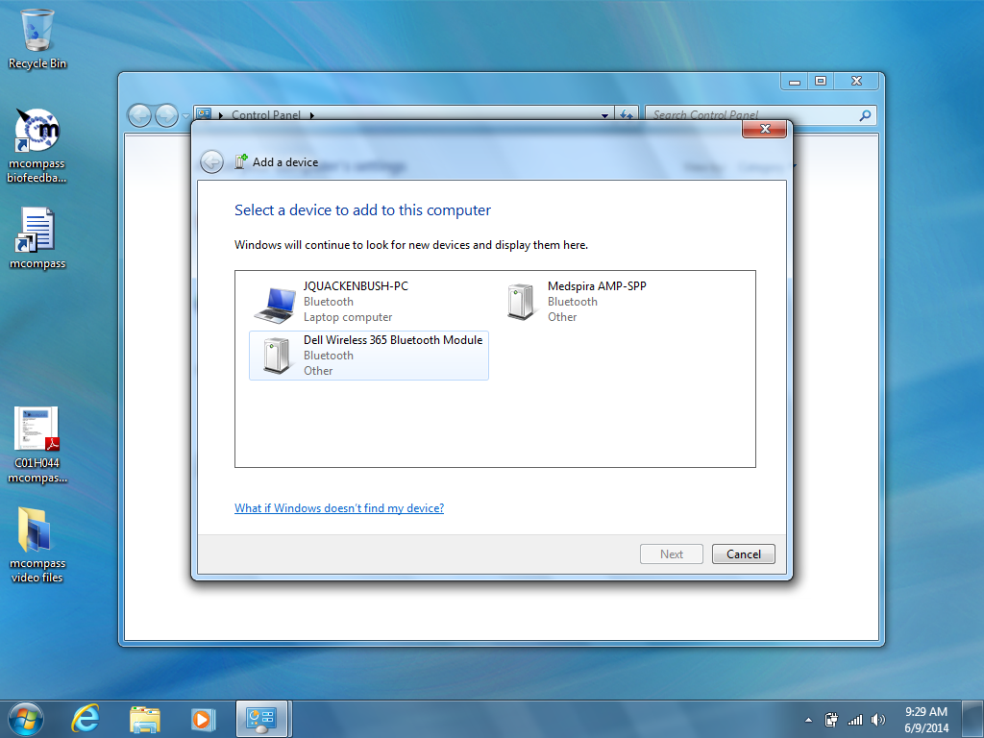 Click “Enter a Device’s Pairing Code”Enter pairing code “1234” click next Should say “device successfully added”CHECKING THE PORT OF THE FOB (Steps should be taken from here for troubleshooting as well)Start  Control Panel  Hardware and Sound  View Devices and PrintersClick on Medspira AMP-SPP (as should have been added)Click on Properties Click on hardware tab Under Device Functions it should read “Standard Serial Over Bluetooth Link (COMX)X represents the portal that the FOB is on (should be a number 1-10)Open the mcompass softwareClick on administrator and log in (top right corner)Click on the Blue Tooth tabSwitch COM to corresponding with X from above (same number 1-10)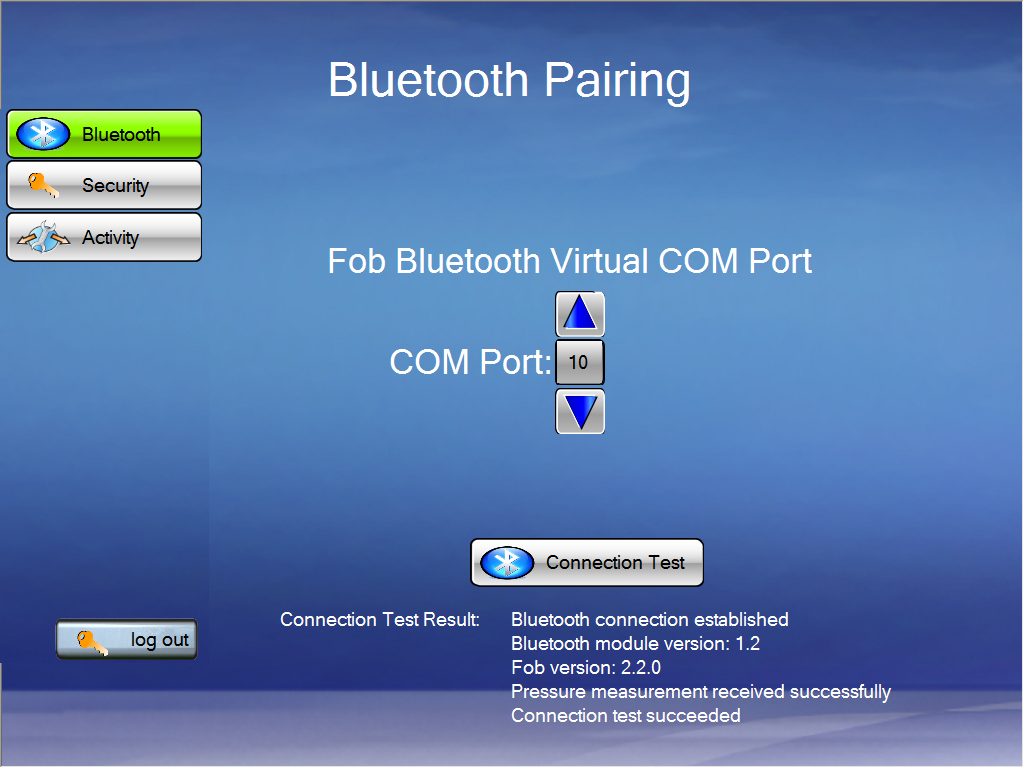 Click Connection TestResults should read “Bluetooth connection established”